Вечер – конкурс   «Хрустальный  башмачок»У каждой девушки свой  «хрустальный башмачок».  И как бережно вы будете с ним обращаться - в этом залог вашего счастья  и судьбы.в добрый путь, Золушки! Счастья вам и удачи!1-й ведущий.театр уж полон; ложи блещут;партер и кресла—все кипит;в райке нетерпеливо плещут,и взвившись ,занавес шумит.А.С.Пушкин. «Евгений  Онегин»Сегодня мы выбираем первую  Золушку общежития.Право  бороться  за это почетное звание получили ()   каждая из них достойна короны победительницы.просим участниц пройти в центр зала.2-й ведущий    Наблюдать за работой Золушек и оценивать их труд  будет  жюри. В конце  конкурса  будут  подведены итоги и названы именапобедительниц . Зрители тоже могут принять участие в выборе.Вам дано право присуждения приза зрительских симпатий.В конце состязания ,когда все золушки выступят, каждый из вас может написать имя понравившейся  претендентки и отдать записку в жюри.Подсчитав голоса, жюри назовет «Мисс зрительских симпатий»Звучит песня из кинофильма «Золушка»1-й ведущий .  У каждого человека есть свой «звездный час». Тот самый момент в жизни, когда судьба как бы говорит: «Даю тебе шанс. Докажи, На что ты способен». Наши Золушки, такие умницы и красавицы,Очаровательные и талантливые, умеющие петь и танцевать, блистатьОстроумием и находчивостью, используйте свой шанс и докажите, на чтоВы способны. Таким  « звездным часом» для вас будет наш первый конкурс« Представление Золушки»2-й ведущий  .Как вы думаете ,друзья почему Золушка из сказки Шарля Перро стала принцессой? Только ли потому,что ей пришелся  впору Хрустальный башмачок? Вспомните сказку. Золушка обладала  нежнымсердцем ,была чуткой и доброй , внимательной и трудолюбивой; крометого имела прекрасные манеры, так что в королевском дворце держалась как подобает…Давайте попросим Золушек напомнить нам некоторые правила этикета.Конкурс «Этикет»1.Кто обычно оканчивает телефонный разговор ?(тот кто его начал)2.О чем не говорят за столом? (О болезнях и прочих неприятностях)3.Как следует принимать подарок ?(Обязательно развернуть его, поблагодарить  подарившего)4.Как надо  проходить к  своему  месту  в театре? ( вдоль своего ряда,лицом к сидящим ,которые могут слегка приподняться, чтобы пропустить проходящего).5.Кто  первым  здоровается?  (младший со старшим,  мужчина  с женщиной,подчиненный с начальником)6.Кто может предложить перейти на «ты»? (старший младшему,мужчина женщине)7.Как поступить, если кто-то здоровается с вашим спутником?(тоже ответить на приветствие).8.Почему в театре не кричат «бис»?(«бис»значит «повторить»,а повторение театрального спектакля невозможно)9.Какие подарки всегда уместны?(цветы,конфеты,книги)10.Придя в гости, с кем надо поздороваться,  прежде всего?(с хозяйкой дома).1-й ведущий.Закончите высказывание:1.«Воспитанный человек не тот, кто не пролил соус на скатерть, а тот….(кто «не заметил»,как это сделал другой)2. «Вежливость королей-это….»(точность)3. «Проси совета у того ,кто умеет одерживать победы…..»(над самимСобой)4. «Если  хочешь, чтобы никто не узнал о твоих плохих поступках……»(не совершай их).5. «где чистота, там и ….»(красота)6. «дурной пример ….»(заразителен).7. «Что делает отец, то старается делать и …»(Сын).8. «один добрый пример лучше ста…»(слов).9. «готовь сани…»(летом)2й ведущийПЕРЕД КОНКУРСОМ НАШИ ЗОЛУШКИ ПОЛУЧИЛИ Д\З СОЗДАТЬ «ШЕДЕВРЫ» КУЛИНАРНОГО ИСКУССТВА. ЖЮРИ БУДЕТ ОЦЕНИВАТЬ НЕ ТОЛЬКО МАСТЕРСТВО, НО И СПОСОБНОСТЬ ЗАЩИТИТЬ СВОЙ ТРУД. ОБЪЯВЛЯЕМ КОНКУРС «УМЕЛЫЕ РУКИ»!(идет представление кулинарных блюд)1й ведущий. Все любят ходить в гости. а принимать гостей? Пословица гласит: Кто в гости не ходит, к себе не зовет, тот не добрым слывет». Высших похвал удостаивается дом не за красоту и богатство, а за гостеприимство, доброжелательность хозяев.2.ведущий. В таком доме рады гостям не только по праздникам, но и обычные дни. Даже если визитер пришел ненадолго, по делу, все равно его встретят по- доброму, да и угостить  постараются…Впрочем, угостить неожиданного гостя –не самая легкая задача. Интересно, сумеют ли с этим справиться наши Золушки.Мы попросим их приготовить угощение из того, что есть на столе. Итак, конкурс «Гость на пороге»!(участницы конкурса готовят угощение).1й ведущий. Гость в доме- большая радость… Но представьте себе такую ситуацию: проводили гостя -и вдругобнаружили на скатерти, на ковре пятно неизвестного происхождения. Что делать? Давайте спросим у Золушек!Конкурс «Чистота- залог здоровья.! Вопросы.(Участницы конкурса разбирают конверты с вариантами пятен и рассказывают как избавиться от тогоили иного пятна)2й ВедущийСледующий конкурс  будет интересен не только Золушкам, но и Принцам, потому что задание коснется их непосредственно!... Уже в пушкинские времена было известно не меньше сорока модных способов повязывать галстуки. В 1829г. даже была издана книга «описание и рисунки сорока  фасонов повязывать галстук». Ее автор утверждает, что «народы всех веков любили наряд сей, который ограждает шею, идет очень к лицу и придает оному приятный и благородный вид»Предлагаем Золушкам посоревноваться в редкостном умении придать Принцам «приятный и благородный вид».Наш конкурс так и называется: «Приятный и благородный  вид»?(повязывают галстуки Принцам)1й ведущий. Вы помните , что сказочная Золушка затмила всех приглашенных на бал- не только своей красотой, но и  «обдуманным нарядом».Платье на ней было чудесным, но и придумала сказочная Фея.Наши Золушки тоже способны на чудеса, они покажут  нам бальные наряды ,приготовленные своими руками. Итак ,Конкурс «платье для Золушки!»(демонстрируют свои платья)2й ведущий. Все знают пословицу  «Встречают по одежке, а провожают по уму». Мы перефразируем эту пословицу и скажем:«…провожают по таланту».Золушка произвела на всех незабываемое впечатление ,блеснувталантами. Мы приглашаем наших  Золушек на следующийконкурс «В блеске своего таланта»! (участницы демонстрируют свои умения в искусстве танца, пения, художественного чтения.)1йВедущий. Хочется ,чтобы бал длился бесконечно.НО часы бьют, карета ждет и вот- вот превратится в  тыкву…Пора подводить итоги, а зрителям-назвать имя той, которая вам понравилась больше всех. Передайте свои записки в жюри.(Жюри подводит итоги конкурса, называют имена победительниц в приведенных ниже номинации)* «Мисс Золушка»;* «Мисс Очарование»;* «Мисс Улыбка»;* «Мисс Находчивость»;* «Мисс Трудолюбие»;* «Мисс зрительских симпатий».Мы поздравляем наших Золушек  участниц конкурса в номинациях:Секрет победы, успеха прост . Доброе сердце, разумная голова, обаяние, трудолюбивые руки и дело, которым ты занимаешьсяИ выполняешь его с душой,- принесут радость и признание.Каждая Золушка может стать Принцессой, стоит только захотеть. Впереди у наших Золушек целая жизнь! Надо все успеть, все узнать и всему научиться.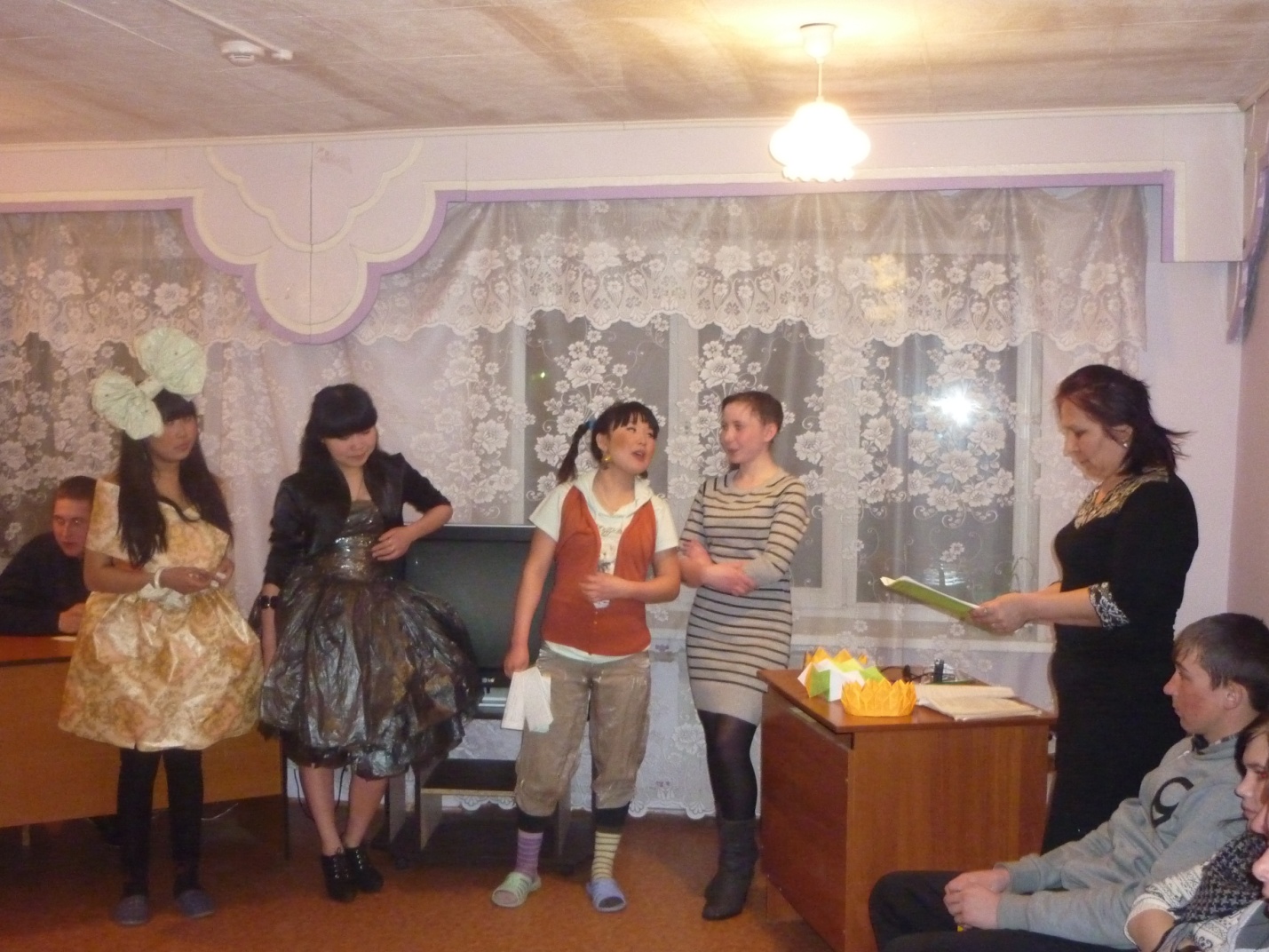 Участницы конкурса